ГОСТ 3706-93УДК 621.646.5:006.354                                                                                                Группа Г18МЕЖГОСУДАРСТВЕННЫЙ СТАНДАРТЗАДВИЖКИСтроительные длиныGate valves. End-to-end lengthsОКП 37 0000Дата введения 1995-01-01Предисловие1 РАЗРАБОТАН Госстандартом РоссииВНЕСЕН Техническим секретариатом Межгосударственного Совета по стандартизации, метрологии и сертификации2 ПРИНЯТ Межгосударственным Советом по стандартизации, метрологии и сертификации 21 октября 1993 г.За принятие проголосовали:3 Стандарт соответствует стандарту ИСО 5752-82 в части размеров строительных длин фланцевых задвижек и задвижек изоморфической серии4 ВВЕДЕН ВЗАМЕН ГОСТ 3706-831. Настоящий стандарт распространяется на задвижки фланцевые и под приварку из чугуна и стали и устанавливает размеры строительных длин.Стандарт не распространяется на задвижки специального назначения.Требования настоящего стандарта являются обязательными.2. Строительные длины L фланцевых задвижек на PN 0,6; 1,0; 1,6; 2,5 и 4,0 МПа (6; 10; 16; 25 и 40 кгс/см2) должны соответствовать указанным на черт. 1 и в табл. 1.Строительные длины L фланцевых задвижек на РN 2,0; 5,0; 6,3; 10,0 МПа (20, 50, 63, 100 кгс/см2) и выше должны соответствовать указанным на черт. 2, 3, 4 и в табл. 1.3. Строительные длины L задвижек изоморфической серии должны соответствовать указанным на черт. 1 и в табл. 2.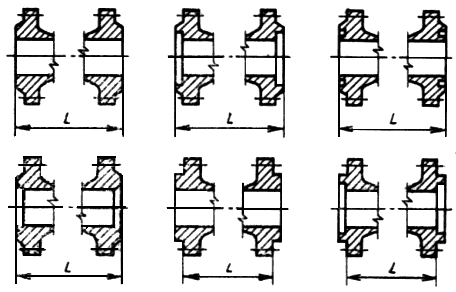 Черт. 1Примечания:1. "Изоморфические" задвижки - это задвижки специального профиля, имеющие для каждого номинального размера минимальную толщину стенки, отвечающую требованиям литейной промышленности или требованиям производства (в противоположность "изобарическим" задвижкам, имеющим одинаковое максимальное рабочее давление при температуре 20 °С, строительные длины которых указаны в табл. 1).2. Размеры, указанные в табл. 2, применимы только для чугунных задвижек.Фланец с гладкой уплотнительной поверхностью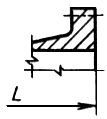 РN 2,0 МПа (20 кгс/см2)Серый чугунФланец с соединительным выступомЧерт. 2Фланец с выступом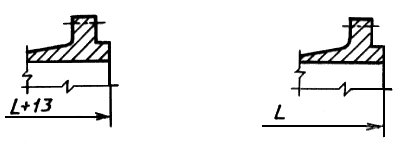 Фланец с впадиной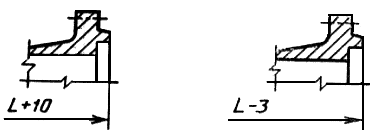 Фланец с шипом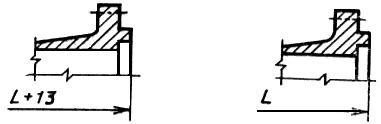 Фланец с паром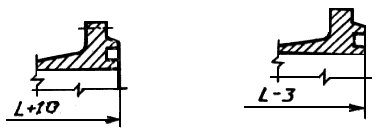 Черт. 3Фланец под овальную кольцевую прокладку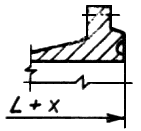 Черт. 4ммТаблица 1ммПродолжение табл. 1ммПримечания:1. Ряды 1, 3** для PN 0,6-1,0-1,6 МПа; ряд 1 для PN 2,0 МПа; ряд 2 для PN 2,5 МПа соответствуют стандарту DIN 3202.2. Остальные ряды (за исключением рядов, отмеченных знаком *) соответствуют стандарту ASME/ANSI B16.10. (Распространение стандартов ASME/ANSI B16.10 и DIN 3202 осуществляет ВИФС.).________________________* Ряды при новом проектировании не применять.Таблица 2мм4. Строительные длины L задвижек под приварку должны соответствовать указанным на черт. 5 и в табл. 3.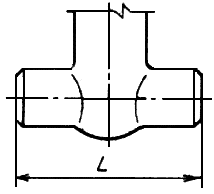 Черт. 5Таблица 3мм5. Предельные отклонения размеров строительных длин должны соответствовать указанным в табл. 4.Таблица 4ммНаименование государстваНаименование национального органа по стандартизацииРеспублика БеларусьБелстандартРеспублика КыргызстанКыргызстандартРеспублика МолдоваМолдовастандартРоссийская ФедерацияГосстандарт РоссииРеспублика ТаджикистанТаджикстандартТуркменистанТуркменглавгосинспекцияУкраинаГосстандарт Украины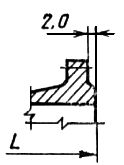 PN 5.0 МПа (50 кгс/см2)Серый чугунPN 2,0 и 5,0 МПа (20 и 50 кгс/см2)Ковкий чугун и сталь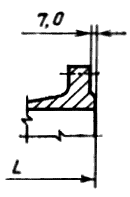 PN 6,3; 10,0 МПа (63 и 100 кгс/см2) и вышеСтальPN 2,0 и 5,0 МПа (20 и 50 кгс/см2)PN 6,3; 10,0 МПа (63, 100 кгс/см2) и вышеDNНОМДополнительная длина для фланцевых задвижек под овальную кольцевую прокладку (X)Дополнительная длина для фланцевых задвижек под овальную кольцевую прокладку (X)Дополнительная длина для фланцевых задвижек под овальную кольцевую прокладку (X)PN 20PN 50PN 63, 100151111-2201313025131303213130401313050131636513163801316310013163125131631501316320013163250131633001316335013163400131634501316350013196600132210700132513800-2916900-29161000-2916DNНОМСтроительная длина L при номинальном давлении PN, МПа (кгс/см2)Строительная длина L при номинальном давлении PN, МПа (кгс/см2)Строительная длина L при номинальном давлении PN, МПа (кгс/см2)Строительная длина L при номинальном давлении PN, МПа (кгс/см2)Строительная длина L при номинальном давлении PN, МПа (кгс/см2)Строительная длина L при номинальном давлении PN, МПа (кгс/см2)Строительная длина L при номинальном давлении PN, МПа (кгс/см2)Строительная длина L при номинальном давлении PN, МПа (кгс/см2)Строительная длина L при номинальном давлении PN, МПа (кгс/см2)Строительная длина L при номинальном давлении PN, МПа (кгс/см2)Строительная длина L при номинальном давлении PN, МПа (кгс/см2)Строительная длина L при номинальном давлении PN, МПа (кгс/см2)Строительная длина L при номинальном давлении PN, МПа (кгс/см2)Строительная длина L при номинальном давлении PN, МПа (кгс/см2)Строительная длина L при номинальном давлении PN, МПа (кгс/см2)Строительная длина L при номинальном давлении PN, МПа (кгс/см2)Строительная длина L при номинальном давлении PN, МПа (кгс/см2)Строительная длина L при номинальном давлении PN, МПа (кгс/см2)Строительная длина L при номинальном давлении PN, МПа (кгс/см2)Строительная длина L при номинальном давлении PN, МПа (кгс/см2)Строительная длина L при номинальном давлении PN, МПа (кгс/см2)Строительная длина L при номинальном давлении PN, МПа (кгс/см2)Строительная длина L при номинальном давлении PN, МПа (кгс/см2)Строительная длина L при номинальном давлении PN, МПа (кгс/см2)Строительная длина L при номинальном давлении PN, МПа (кгс/см2)Строительная длина L при номинальном давлении PN, МПа (кгс/см2)Строительная длина L при номинальном давлении PN, МПа (кгс/см2)Строительная длина L при номинальном давлении PN, МПа (кгс/см2)Строительная длина L при номинальном давлении PN, МПа (кгс/см2)Строительная длина L при номинальном давлении PN, МПа (кгс/см2)Строительная длина L при номинальном давлении PN, МПа (кгс/см2)Строительная длина L при номинальном давлении PN, МПа (кгс/см2)Строительная длина L при номинальном давлении PN, МПа (кгс/см2)до 0,4 (до 4)0,63 (6,3)1 (10)1,6 (16)1,6 (16)0,6-1,0-1,6 (6-10-16)0,6-1,0-1,6 (6-10-16)0,6-1,0-1,6 (6-10-16)0,6-1,0-1,6 (6-10-16)0,6-1,0-1,6 (6-10-16)2,0 (20)2,0 (20)2,0 (20)2,5 (25)2,5 (25)2,5 (25)2,5 (25)4,0 (40)4,0 (40)4,0 (40)5,0 (50)5,0 (50)5,0 (50)5,0 (50)5,0 (50)5,0 (50)6,3-10,0 (63-100)6,3-10,0 (63-100)6,3-10,0 (63-100)6,3-10,0 (63-100)6,3-10,0 (63-100)6,3-10,0 (63-100)6,3-10,0 (63-100)***ряд 1*ряд 2*ряд 1ряд 2ряд 2ряд 3**ряд 3**ряд 1ряд 2ряд 2ряд 1*ряд 2ряд 3ряд 3ряд 1*ряд 1*ряд 2ряд 1ряд 1ряд 2ряд 2ряд 3ряд 3ряд 1ряд 1ряд 2ряд 2ряд 3*ряд 3*ряд 3*________________________* Ряды при новом проектировании не применять.** Для задвижек с обрезиненным клином.________________________* Ряды при новом проектировании не применять.** Для задвижек с обрезиненным клином.________________________* Ряды при новом проектировании не применять.** Для задвижек с обрезиненным клином.________________________* Ряды при новом проектировании не применять.** Для задвижек с обрезиненным клином.________________________* Ряды при новом проектировании не применять.** Для задвижек с обрезиненным клином.________________________* Ряды при новом проектировании не применять.** Для задвижек с обрезиненным клином.________________________* Ряды при новом проектировании не применять.** Для задвижек с обрезиненным клином.________________________* Ряды при новом проектировании не применять.** Для задвижек с обрезиненным клином.________________________* Ряды при новом проектировании не применять.** Для задвижек с обрезиненным клином.________________________* Ряды при новом проектировании не применять.** Для задвижек с обрезиненным клином.________________________* Ряды при новом проектировании не применять.** Для задвижек с обрезиненным клином.________________________* Ряды при новом проектировании не применять.** Для задвижек с обрезиненным клином.________________________* Ряды при новом проектировании не применять.** Для задвижек с обрезиненным клином.________________________* Ряды при новом проектировании не применять.** Для задвижек с обрезиненным клином.________________________* Ряды при новом проектировании не применять.** Для задвижек с обрезиненным клином.________________________* Ряды при новом проектировании не применять.** Для задвижек с обрезиненным клином.________________________* Ряды при новом проектировании не применять.** Для задвижек с обрезиненным клином.________________________* Ряды при новом проектировании не применять.** Для задвижек с обрезиненным клином.________________________* Ряды при новом проектировании не применять.** Для задвижек с обрезиненным клином.________________________* Ряды при новом проектировании не применять.** Для задвижек с обрезиненным клином.________________________* Ряды при новом проектировании не применять.** Для задвижек с обрезиненным клином.________________________* Ряды при новом проектировании не применять.** Для задвижек с обрезиненным клином.________________________* Ряды при новом проектировании не применять.** Для задвижек с обрезиненным клином.________________________* Ряды при новом проектировании не применять.** Для задвижек с обрезиненным клином.________________________* Ряды при новом проектировании не применять.** Для задвижек с обрезиненным клином.________________________* Ряды при новом проектировании не применять.** Для задвижек с обрезиненным клином.________________________* Ряды при новом проектировании не применять.** Для задвижек с обрезиненным клином.________________________* Ряды при новом проектировании не применять.** Для задвижек с обрезиненным клином.________________________* Ряды при новом проектировании не применять.** Для задвижек с обрезиненным клином.________________________* Ряды при новом проектировании не применять.** Для задвижек с обрезиненным клином.________________________* Ряды при новом проектировании не применять.** Для задвижек с обрезиненным клином.________________________* Ряды при новом проектировании не применять.** Для задвижек с обрезиненным клином.________________________* Ряды при новом проектировании не применять.** Для задвижек с обрезиненным клином.________________________* Ряды при новом проектировании не применять.** Для задвижек с обрезиненным клином.10-------102102---102-------------------15-------108108---108---140-140140140152152140140140140165165152152-20-------117117---117---152-152152152178178152152152152190190178178-25-----120120127127125120120127-120120165-165165165216216165165165165216216216216-32-----140140140140130140140140-130130178-178178178229229178178178178229229229229-40140140170240170240240165165140240240165240240240190240190190190241241190190190190241241241241240501501801802501802502501781781502502501782502502502162502162162162672672162162162162922922672672506517017020027020027027019019017027027019029027027024129024124124129229224124124124133033029229229080180210210280210280280203203180280280203300280280283310283283283318318283283283283356356318318310100190230230330230300300229229190300300229330300300305350305305305356356305305305305432432356356350125200255255360255325325254254200325325254360325325381400381381381400400381381381381508508400400400150210280280400280350350267267210350350267400350350403450403403403444444403403403403559559444444450200230330330460330400400292292230400400292480400400419550419419419533533419419419419660660533533550250250450-530-450450330330250450450330550450450457650457457457622622457457457457787787622622650300270500-630-500500356356270500500356630500500502750502502502711711502502502502838838711711750350290550-700-550550381381290550550381700550550762850762762762838838762762572572889889838838850400310600-750-600600406406310600600406780600600838950838838838864864838838610610991991864864950450-----650650432432330650650432-650650914-91491491497897891491466066010921092978978-500350700-880-70070045745735070070045793070070099111509919919911016101699199171171111941194101610161150600390800-1000-800800508508-800800508-80080011431350114311431143134613461143114378778713971397134613461350700-----900900610610-900900610-90090013461550---1499149913461346--1549154914991499-8004701000-1250-10001000660660-10001000660-10001000-1750---17781778--------1750900-----11001100711711-11001100711-110011001727----2083208317271727-------10005501200-1500-12001200813813-12001200813-1200120019812150-----19811981------215012007001400---14001400------------------------14009001600---19001900------------------------160010001800---22002200------------------------200015002200---29002900------------------------DNНОМСтроительная длина L при номинальном давлении PN, МПа (кгс/см2)Строительная длина L при номинальном давлении PN, МПа (кгс/см2)Строительная длина L при номинальном давлении PN, МПа (кгс/см2)Строительная длина L при номинальном давлении PN, МПа (кгс/см2)Строительная длина L при номинальном давлении PN, МПа (кгс/см2)Строительная длина L при номинальном давлении PN, МПа (кгс/см2)Строительная длина L при номинальном давлении PN, МПа (кгс/см2)16 (160)16 (160)16 (160)25 (250)25 (250)40 (400)40 (400)ряд 1ряд 2*ряд 3ряд 1ряд 2ряд 1ряд 210-------15216------20229------25254------32280------40305270241---310503683002923503684513506541936033042541950842580381390356470470578470100457450432550546673550125-525508650--6501506106005597507059147502007377376608328321022832250838838787991991127099130096596583811301130142211303501029102988912571257-12574001130113099113841384--4501219-109215371537--5001321-119416641664--6001549-139719431943--700--1549----800-------900-------1000-------1200-------1400-------1600-------2000-------DNНОМ Строительная длина L, ммМаксимально допустимое давление при 20°С, МПа (кгс/см2)401401,0 (10)5015065170801801001901252001502102002300,6 (6)2502503002703502900,4 (4)4003104503305003506003900,25 (2,5)7004308004700,16 (1,6)9005100,1 (1)1000550DNНОМСтроительная длина L при номинальном давлении PN, МПа (кгс/см2)Строительная длина L при номинальном давлении PN, МПа (кгс/см2)Строительная длина L при номинальном давлении PN, МПа (кгс/см2)Строительная длина L при номинальном давлении PN, МПа (кгс/см2)Строительная длина L при номинальном давлении PN, МПа (кгс/см2)Строительная длина L при номинальном давлении PN, МПа (кгс/см2)Строительная длина L при номинальном давлении PN, МПа (кгс/см2)Строительная длина L при номинальном давлении PN, МПа (кгс/см2)Строительная длина L при номинальном давлении PN, МПа (кгс/см2)Строительная длина L при номинальном давлении PN, МПа (кгс/см2)Строительная длина L при номинальном давлении PN, МПа (кгс/см2)Строительная длина L при номинальном давлении PN, МПа (кгс/см2)Строительная длина L при номинальном давлении PN, МПа (кгс/см2)Строительная длина L при номинальном давлении PN, МПа (кгс/см2)Строительная длина L при номинальном давлении PN, МПа (кгс/см2)Строительная длина L при номинальном давлении PN, МПа (кгс/см2)Строительная длина L при номинальном давлении PN, МПа (кгс/см2)до 2,5 (до 25)до 2,5 (до 25)до 2,5 (до 25)4,0-5,0 (40-50)4,0-5,0 (40-50)6,3-10,0 (63-100)6,3-10,0 (63-100)16 (160)16 (160)16 (160)25 (250)25 (250)25 (250)40 (400)40 (400)40 (400)40 (400)ряд 1ряд 2ряд 2ряд 1ряд 2ряд 1ряд 2ряд 1ряд 2*ряд 3ряд 1ряд 2*ряд 3ряд 1ряд 1ряд 2*ряд 3________________________* Ряды при новом проектировании не применять.________________________* Ряды при новом проектировании не применять.________________________* Ряды при новом проектировании не применять.________________________* Ряды при новом проектировании не применять.________________________* Ряды при новом проектировании не применять.________________________* Ряды при новом проектировании не применять.________________________* Ряды при новом проектировании не применять.________________________* Ряды при новом проектировании не применять.________________________* Ряды при новом проектировании не применять.________________________* Ряды при новом проектировании не применять.________________________* Ряды при новом проектировании не применять.________________________* Ряды при новом проектировании не применять.________________________* Ряды при новом проектировании не применять.________________________* Ряды при новом проектировании не применять.________________________* Ряды при новом проектировании не применять.________________________* Ряды при новом проектировании не применять.________________________* Ряды при новом проектировании не применять.________________________* Ряды при новом проектировании не применять.10-102---------------15-108--140165-216--216--263---20-117--152190-229--229--273---25-127--165216-254--254--308---32-140--178229-280--280--349---40-165--190241-305--305--384---502502162502502162922503683002163683502164513503502796527024129029024133029041936025441942525450842542533080280283310310283356310381390305470470305578470470368100300305350350305432350457450356546550406673550550457125325381400400381508400-525--650--650650-15035040345045040355945061060050870575055991475075061020040041955055041966055073775066083295071110229509507622504504576506504577876508389007879911150864127011501150914300500502750750502838750965105091411301350991142213501350104135055057285085076288985010291200991125715001067---1118400600610950950838991950113013501092138417501194---1245450-660--9141092-1219-11811537-1346---139750070071110501050991119411501321-12831664-1473---1525600800813135013501143139713501549-15111943-1626---1829700-914--13461549-----------8001000965---------------900-1026--1727------------100012001067--1981------------Примечание. Ряд 2 для PN до 2,5 МПа; 4,0-5,0 МПа, ряд 1 для PN 6,3-10,0 МПа; ряды 1, 3 для PN 16,0-25,0-40,0 МПа соответствуют стандарту ASME/ANSI B16.10. Распространение стандарта ASME/ANSI B16.10 осуществляет ВИФС.Примечание. Ряд 2 для PN до 2,5 МПа; 4,0-5,0 МПа, ряд 1 для PN 6,3-10,0 МПа; ряды 1, 3 для PN 16,0-25,0-40,0 МПа соответствуют стандарту ASME/ANSI B16.10. Распространение стандарта ASME/ANSI B16.10 осуществляет ВИФС.Примечание. Ряд 2 для PN до 2,5 МПа; 4,0-5,0 МПа, ряд 1 для PN 6,3-10,0 МПа; ряды 1, 3 для PN 16,0-25,0-40,0 МПа соответствуют стандарту ASME/ANSI B16.10. Распространение стандарта ASME/ANSI B16.10 осуществляет ВИФС.Примечание. Ряд 2 для PN до 2,5 МПа; 4,0-5,0 МПа, ряд 1 для PN 6,3-10,0 МПа; ряды 1, 3 для PN 16,0-25,0-40,0 МПа соответствуют стандарту ASME/ANSI B16.10. Распространение стандарта ASME/ANSI B16.10 осуществляет ВИФС.Примечание. Ряд 2 для PN до 2,5 МПа; 4,0-5,0 МПа, ряд 1 для PN 6,3-10,0 МПа; ряды 1, 3 для PN 16,0-25,0-40,0 МПа соответствуют стандарту ASME/ANSI B16.10. Распространение стандарта ASME/ANSI B16.10 осуществляет ВИФС.Примечание. Ряд 2 для PN до 2,5 МПа; 4,0-5,0 МПа, ряд 1 для PN 6,3-10,0 МПа; ряды 1, 3 для PN 16,0-25,0-40,0 МПа соответствуют стандарту ASME/ANSI B16.10. Распространение стандарта ASME/ANSI B16.10 осуществляет ВИФС.Примечание. Ряд 2 для PN до 2,5 МПа; 4,0-5,0 МПа, ряд 1 для PN 6,3-10,0 МПа; ряды 1, 3 для PN 16,0-25,0-40,0 МПа соответствуют стандарту ASME/ANSI B16.10. Распространение стандарта ASME/ANSI B16.10 осуществляет ВИФС.Примечание. Ряд 2 для PN до 2,5 МПа; 4,0-5,0 МПа, ряд 1 для PN 6,3-10,0 МПа; ряды 1, 3 для PN 16,0-25,0-40,0 МПа соответствуют стандарту ASME/ANSI B16.10. Распространение стандарта ASME/ANSI B16.10 осуществляет ВИФС.Примечание. Ряд 2 для PN до 2,5 МПа; 4,0-5,0 МПа, ряд 1 для PN 6,3-10,0 МПа; ряды 1, 3 для PN 16,0-25,0-40,0 МПа соответствуют стандарту ASME/ANSI B16.10. Распространение стандарта ASME/ANSI B16.10 осуществляет ВИФС.Примечание. Ряд 2 для PN до 2,5 МПа; 4,0-5,0 МПа, ряд 1 для PN 6,3-10,0 МПа; ряды 1, 3 для PN 16,0-25,0-40,0 МПа соответствуют стандарту ASME/ANSI B16.10. Распространение стандарта ASME/ANSI B16.10 осуществляет ВИФС.Примечание. Ряд 2 для PN до 2,5 МПа; 4,0-5,0 МПа, ряд 1 для PN 6,3-10,0 МПа; ряды 1, 3 для PN 16,0-25,0-40,0 МПа соответствуют стандарту ASME/ANSI B16.10. Распространение стандарта ASME/ANSI B16.10 осуществляет ВИФС.Примечание. Ряд 2 для PN до 2,5 МПа; 4,0-5,0 МПа, ряд 1 для PN 6,3-10,0 МПа; ряды 1, 3 для PN 16,0-25,0-40,0 МПа соответствуют стандарту ASME/ANSI B16.10. Распространение стандарта ASME/ANSI B16.10 осуществляет ВИФС.Примечание. Ряд 2 для PN до 2,5 МПа; 4,0-5,0 МПа, ряд 1 для PN 6,3-10,0 МПа; ряды 1, 3 для PN 16,0-25,0-40,0 МПа соответствуют стандарту ASME/ANSI B16.10. Распространение стандарта ASME/ANSI B16.10 осуществляет ВИФС.Примечание. Ряд 2 для PN до 2,5 МПа; 4,0-5,0 МПа, ряд 1 для PN 6,3-10,0 МПа; ряды 1, 3 для PN 16,0-25,0-40,0 МПа соответствуют стандарту ASME/ANSI B16.10. Распространение стандарта ASME/ANSI B16.10 осуществляет ВИФС.Примечание. Ряд 2 для PN до 2,5 МПа; 4,0-5,0 МПа, ряд 1 для PN 6,3-10,0 МПа; ряды 1, 3 для PN 16,0-25,0-40,0 МПа соответствуют стандарту ASME/ANSI B16.10. Распространение стандарта ASME/ANSI B16.10 осуществляет ВИФС.Примечание. Ряд 2 для PN до 2,5 МПа; 4,0-5,0 МПа, ряд 1 для PN 6,3-10,0 МПа; ряды 1, 3 для PN 16,0-25,0-40,0 МПа соответствуют стандарту ASME/ANSI B16.10. Распространение стандарта ASME/ANSI B16.10 осуществляет ВИФС.Примечание. Ряд 2 для PN до 2,5 МПа; 4,0-5,0 МПа, ряд 1 для PN 6,3-10,0 МПа; ряды 1, 3 для PN 16,0-25,0-40,0 МПа соответствуют стандарту ASME/ANSI B16.10. Распространение стандарта ASME/ANSI B16.10 осуществляет ВИФС.Примечание. Ряд 2 для PN до 2,5 МПа; 4,0-5,0 МПа, ряд 1 для PN 6,3-10,0 МПа; ряды 1, 3 для PN 16,0-25,0-40,0 МПа соответствуют стандарту ASME/ANSI B16.10. Распространение стандарта ASME/ANSI B16.10 осуществляет ВИФС.Строительная длинаПредельные отклоненияПредельные отклонениядля фланцевых задвижекдля задвижек под приваркуДо 250±2±4Св.   250 до  500±3±5"      500  "  800±4±6"      800  "  1000±5±8"    1000  "  1600±6±10"    1600  "  2250±8±12"    2250±10±14